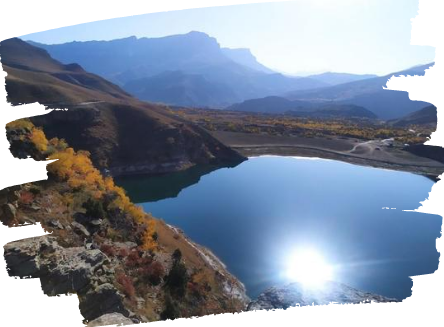 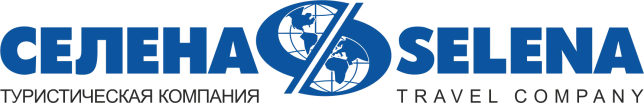 ОЗЕРО ГИЖГИТЭкскурсионный тур1 деньСтоимость тура: 7 500 руб./чел.ООО ТК «СЕЛЕНА» оставляет за собой право изменять порядок и время проведения экскурсий, сохраняя программу в целом!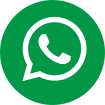 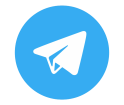 24:00Выезд группы автобусом из Краснодара от Драмтеатра. Переезд в г. Пятигорск1 день06:00Прибытие в г. Пятигорск. Завтрак  (свой сухой паек). Пересадка на внедорожники, начало экскурсии. Озеро Гижгит - одно из самых живописный и красивейших озер Кабардино Балкарии.Этот внушительных размеров водоём потрясающего небесного цвета, располагается в горной местности Кабардино-Балкарии. Окружающие его рельефы не оставляют равнодушными даже самых капризных путешественников.Сначала мы отправимся в Чегемское ущелье, с посещением Чегемских водопадов - одной из визитных карточек туристско-рекреационного комплекса КБР. Водопады располагаются в теснине Чегемского ущелья. Дорога проходит почти по самому дну ущелья, самая узкая часть теснины не превышает 16-30 м. Чегемские водопады прекрасны в любое время года, это редкое по красоте зрелище. С отвесных скал правого берега Чегема обрушиваются в реку шумящие потоки воды.Завтрак в кафе, которое расположено прямо в скале, запомнится надолго! Здесь гостям предложат блюда и напитки национальной кухни (хычин и травяной чай – 200 руб.)Далее посещение горного села Эль-Тюбю. На родине карачаевского поэта Кайсыма Кулиева, воспевавшего красоту Кавказа, вы познакомитесь с удивительной и трагической историей села. Увидите, как живут в горах балкарцы. А неподалеку посетите «Город Мертвых» - средневековые некрополи с родовыми башнями.Из Чегемского ущелья по горным дорогам через перевал Актопрак мы переедем в Баксанское ущелье, где нас будет ждать редкой красоты горное озеро Гижгит.На обратном пути в Пятигорск заезд в п. Кишпек, отдых на термальных источниках «Гедуко» - отличная возможность расслабиться после активного дня (не забудьте взять с собой купальные принадлежности!)17:00Возвращение в Краснодар24:00Прибытие группы (время прибытия указано ориентировочно)В стоимость тура включено: транспортное обслуживаниесопровождениевнедорожникистраховка Дополнительно оплачивается: питание на маршрутеТермальные источники Гедуко – 200 руб.Стоимость входных билетов может меняться!Туристам необходимо иметь с собой: паспорт/свидетельство о рождении, полис ОМСТуристам необходимо иметь с собой: паспорт/свидетельство о рождении, полис ОМСООО Туристическая компания «СЕЛЕНА»350058, Россия, город Краснодар, ул. Ставропольская, 330info@selena-travel.ru | www.selena-travel.ru+7 861 233 74 00 | 235 85 65 | 233 75 98             +7 988 387 81 27